CPH8000 : Calibrador multifunción para campoKlingenberg, noviembre de 2020. Con el nuevo modelo de calibrador multifunción CPH8000, WIKA hace que la calibración in situ sea aún más eficiente. El instrumento portátil mide presión, temperatura, corriente, voltaje, frecuencia, señal de pulsos, humedad y las condiciones ambientales. Está disponible en versión portátil o en caja con bomba de presión integrada.  Con el CPH8000 compatible con HART®, los usuarios pueden calibrar, entre otros, sensores de presión, termorresistencias y termopares, así como multímetros. El instrumento tiene un diseño modular, con capacidades de rendimiento que pueden adaptarse a cada rango de aplicación necesario. El CPH8000 es fácil de manejar a través de una gran pantalla táctil. Se pueden visualizar hasta cuatro procedimientos de prueba simultáneamente. De acuerdo con su multifuncionalidad, el CPH8000 tiene un registrador de datos potente y una capacidad de memoria muy grande. El calibrador también está disponible en versión con aprobación ATEX.Número de caracteres: 1.035Palabra clave: CPH8000Fabricante:WIKA Alexander Wiegand SE & Co. KGAlexander-Wiegand-Straße 3063911 Klingenberg/GermanyTel. +49 9372 132-0Fax +49 9372 132-406vertrieb@wika.comwww.wika.deFotografía de la empresa WIKA: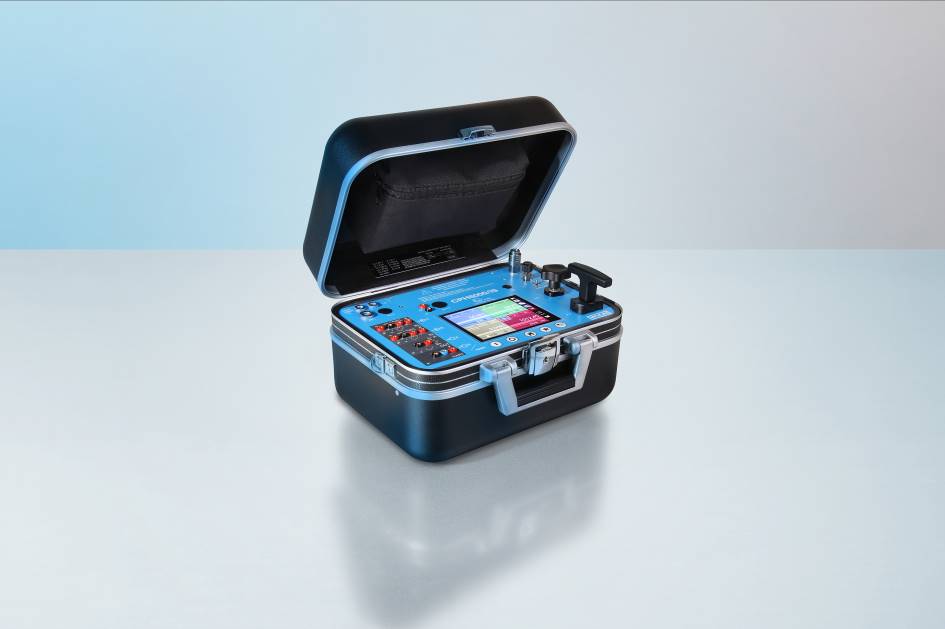 Redacción:Instrumentos WIKA S.A.U.Laia ViñolasMarketing SupportCalle Josep Carner 11 – 1708205 Sabadell (Barcelona) / EspañaTel. +34 933 933 680Fax +34 933 938 666marketing.es@wika.comwww.wika.esNota de prensa WIKA 14/2020